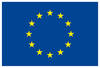 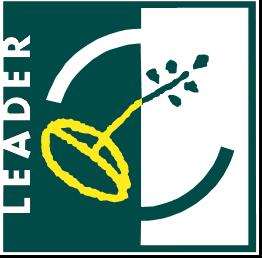 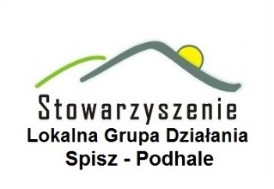 Deklaracja Członkowska Stowarzyszenie Lokalna Grupa Działania Spisz – PodhaleJa niżej podpisany(a) niniejszym deklaruję przystąpienie do Stowarzyszenia Lokalna grupa Działania Spisz – Podhale w charakterze członka zwyczajnego. Oświadczam, że:Posiadam pełną zdolność do czynności prawnych i nie jestem pozbawiony(a) praw publicznych,Działam na rzecz rozwoju obszarów wiejskich – deklaruję chęć działania na rzecz rozwoju obszarów wiejskich,Znane mi są postanowienia statutu, cele i zadania Stowarzyszenia. Jednocześnie zobowiązuję się do ich przestrzegania, aktywnego uczestnictwa w działalności Stowarzyszenia i sumiennego wypełniania uchwał władz, a nadto strzec godności członka Stowarzyszenia.KLAUZULE INFORMACYJNE:Przyjmuję do wiadomości, że:- administratorem moich danych osobowych jest Agencja Restrukturyzacji i Modernizacji Rolnictwa z siedzibą w Warszawie, Al. Jana Pawła II 70, 00-175 Warszawa; e-mail: info@arimr.gov.pl; adres korespondencyjny Centrali Agencji Restrukturyzacji i Modernizacji Rolnictwa, ul. Poleczki 33, 02-822 Warszawa; administrator danych wyznaczył inspektora ochrony danych adres e-mail: iod@arimr.gov.pl;- administratorem moich danych osobowych jest Samorząd Województwa Małopolskiego z siedzibą w Krakowie; e-mail: urzad@umwm.pl; adres korespondencyjny ul. Racławicka 56,30-017 Kraków;administrator danych wyznaczył inspektora ochrony danych adres e-mail: iodo@umwm.malopolska.pl;- administratorem moich danych osobowych jest Stowarzyszenie Lokalna Grupa Działania  SPISZ - PODHALE z siedzibą w Nowym Targu; e-mail: lgd.spisz@gmail.com; adres korespondencyjny 34-400 Nowy Targ, ul. Bulwarowa 9; administrator danych wyznaczył inspektora ochrony danych e-mail: lgd.spisz@gmail.com; zebrane dane osobowe będą przetwarzane przez administratora danych na podstawie art. 6 ust. 1 lit. c) rozporządzenia 2016/679, gdy jest to niezbędne do wypełnienia obowiązku prawnego ciążącego na administratorze danych (dane obowiązkowe) lub art. 6 ust. 1 lit. a) rozporządzenia 2016/679, tj. na podstawie odrębnej zgody na przetwarzanie danych osobowych, która obejmuje zakres danych szerszy, niż to wynika z powszechnie obowiązującego prawa (dane nieobowiązkowe);zebrane dane osobowe będą przetwarzane przez administratora danych w celu realizacji zadań wynikających z art. 6 ust. 3 pkt 3 oraz ust. 4 i 5 ustawy z dnia 20 lutego 2015 r. o wspieraniu rozwoju obszarów wiejskich z udziałem środków Europejskiego Funduszu Rolnego na rzecz Rozwoju Obszarów Wiejskich w ramach Programu Rozwoju Obszarów Wiejskich na lata 2014-2020 (Dz.U. z 2018 r. poz. 627), ustawy z dnia 20 lutego 2015 r. o rozwoju lokalnym z udziałem lokalnej społeczności (Dz. U. z 2018, poz. 140) oraz rozporządzenia Ministra Rolnictwa i Rozwoju Wsi z dnia 23 października 2015 r. w sprawie szczegółowych warunków i trybu przyznawania pomocy finansowej w ramach poddziałania „Wsparcie na rzecz kosztów bieżących i aktywizacji” objętego Programem Rozwoju Obszarów Wiejskich na lata 2014–2020 (Dz. U. 2015 poz. 1822).zebrane dane osobowe mogą być udostępniane podmiotom publicznym uprawnionym do przetwarzania danych osobowych na podstawie przepisów powszechnie obowiązującego prawa oraz podmiotom przetwarzającym dane osobowe na zlecenie administratora w związku z wykonywaniem powierzonego im zadania w drodze zawartej umowy, np. dostawcom wparcia informatycznegozebrane dane osobowe na podstawie art. 6 ust. 1 lit. c) rozporządzenia 2016/679, będą przetwarzane przez okres realizacji zadań, nie krócej niż do 31 grudnia 2028 roku lub do czasu jej odwołania . Okres przechowywania danych może zostać każdorazowo przedłużony o okres przedawnienia roszczeń, jeżeli przetwarzanie danych będzie niezbędne do dochodzenia roszczeń lub do obrony przed takimi roszczeniami przez administratora danych. Ponadto, okres przechowywania danych może zostać przedłużony na okres potrzebny do przeprowadzenia archiwizacji;przysługuje mi prawo dostępu do moich danych, prawo żądania ich sprostowania, usunięcia lub ograniczenia ich przetwarzania w przypadkach określonych w rozporządzeniu 2016/679;w przypadku uznania, że przetwarzanie danych osobowych narusza przepisy rozporządzenia 2016/679, przysługuje mi prawo wniesienia skargi do Prezesa Urzędu Ochrony Danych Osobowych;podanie danych osobowych na podstawie art. 6 ust. 1 lit. c) rozporządzenia 2016/679 we wniosku o przyznanie pomocy / wniosku o płatność na operacje w ramach poddziałania w ramach poddziałania 19.4 „Wsparcie na rzecz kosztów bieżących i aktywizacji” objętego Programem Rozwoju Obszarów Wiejskich na lata 2014–2020, wynika z obowiązku zawartego w przepisach powszechnie obowiązujących, a konsekwencją niepodania tych danych osobowych może być odmowa przyznania/wypłaty pomocy.………………………………………………                                  …………………………………………….
           /miejscowość i data/                                                          /czytelny,  własnoręczny podpis/UCHWAŁA ZARZĄDU: Zarząd Uchwałą Nr ……………………. z dnia …………………….postanowił przyjąć / nie przyjąć Panią/Pana ................................................................................................ w poczet Członków Stowarzyszenia LGD Spisz-Podhale. Nazwisko i Imię / NazwaDane osoby do reprezentowania  w strukturach LGDData i miejsce urodzeniaDane identyfikacyjne (PESEL / NIP / Regon / KRS) Adres zamieszkaniaNr telefonuAdres e-mailOświadczam, że jestem przedstawicielem:(należy zaznaczyć więcej jeśli dotyczy)Oświadczam, że jestem przedstawicielem:(należy zaznaczyć więcej jeśli dotyczy)Oświadczam, że jestem przedstawicielem:(należy zaznaczyć więcej jeśli dotyczy)Oświadczam, że jestem przedstawicielem:(należy zaznaczyć więcej jeśli dotyczy)         Sektor publiczny         Sektor publiczny         Sektor gospodarczy         Sektor społeczny